Lyžařský kurz 2020 (Benecko)Letošního lyžařského kurzu se zúčastnilo 50 žáků z osmého ročníku. Kurz byl velmi povedený, sněhové podmínky dostačující, bydlení skvělé a zábavy dostatek. Pod vedením učitelů se žáci zdokonalovali ve svých lyžařských schopnostech. Na kopcích Krkonoš se trénovalo vše od chůze stromečkem po racecarvingové lyžování.  Mnoho úplných začátečníků se naučilo základy lyžovaní, další skupiny dětí  pilovaly techniku a někteří vymýšleli plán, jak a kde na procházce lesem zkoulovat vedoucího kurzu. Každý si přišel na své a věříme, že vzpomínky na tento kurz zůstanou všem po celý zbytek života .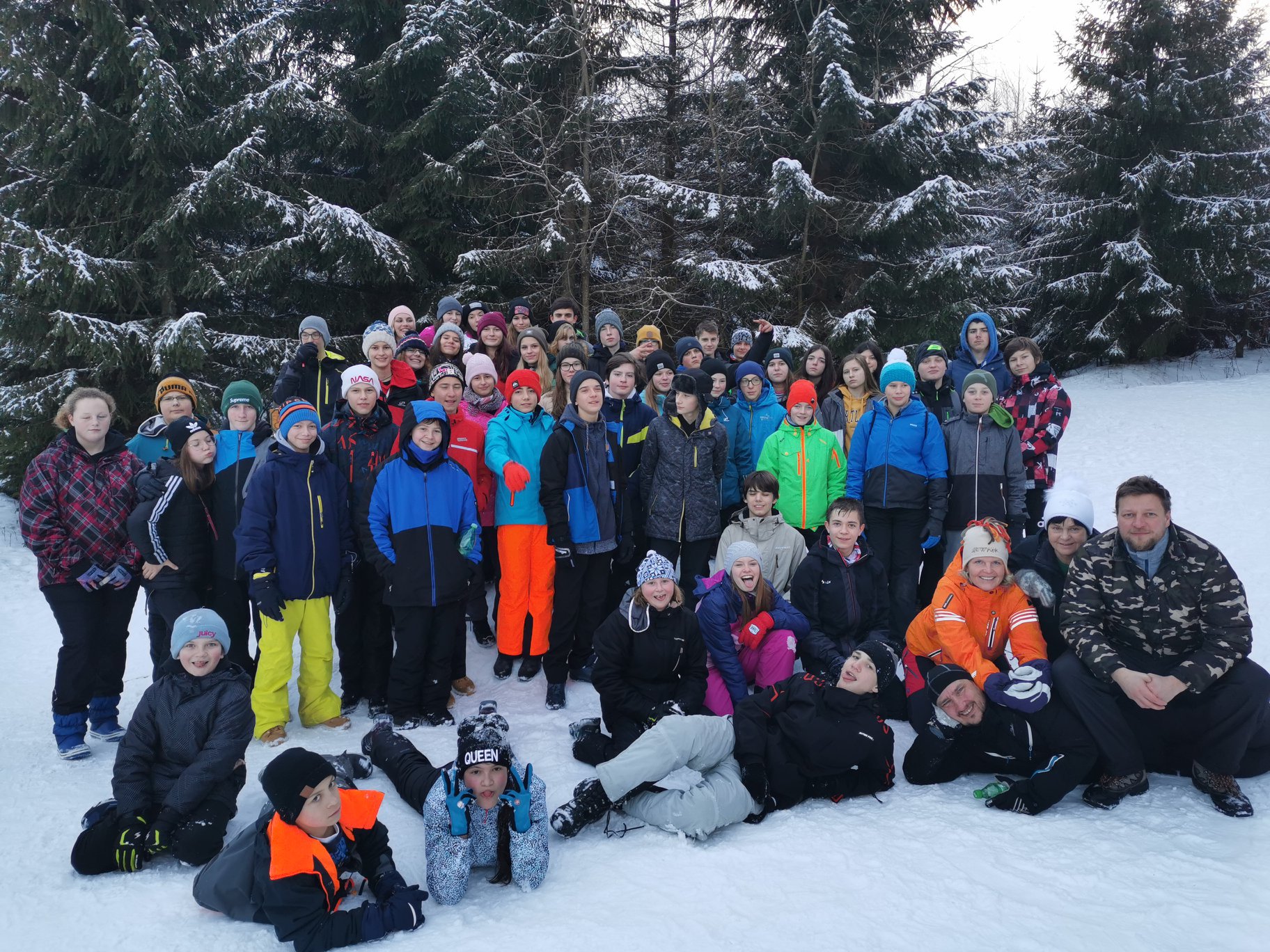 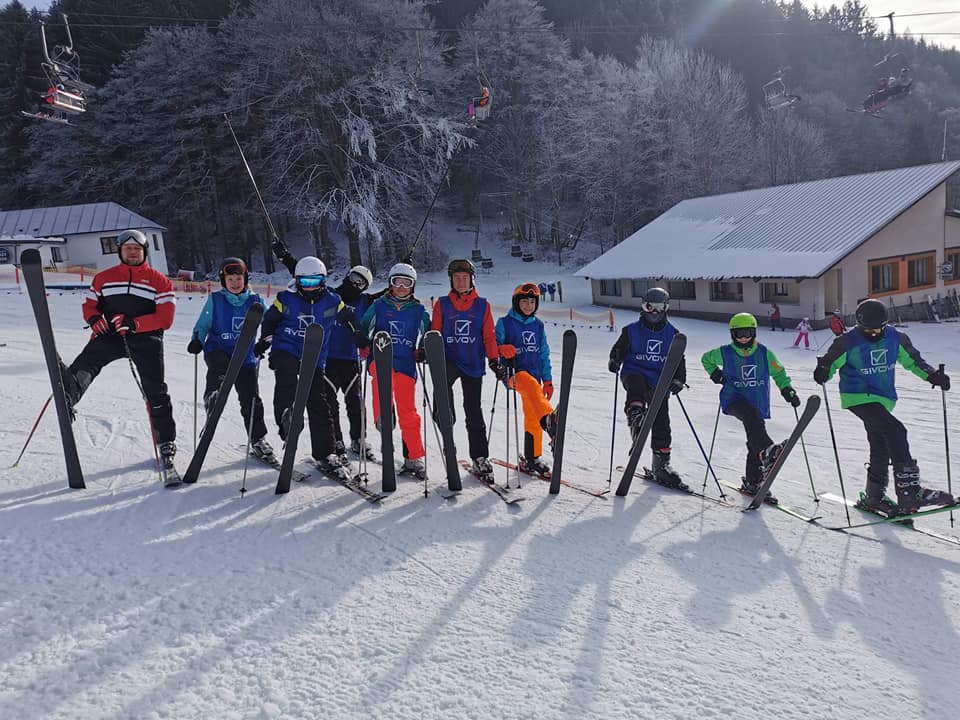 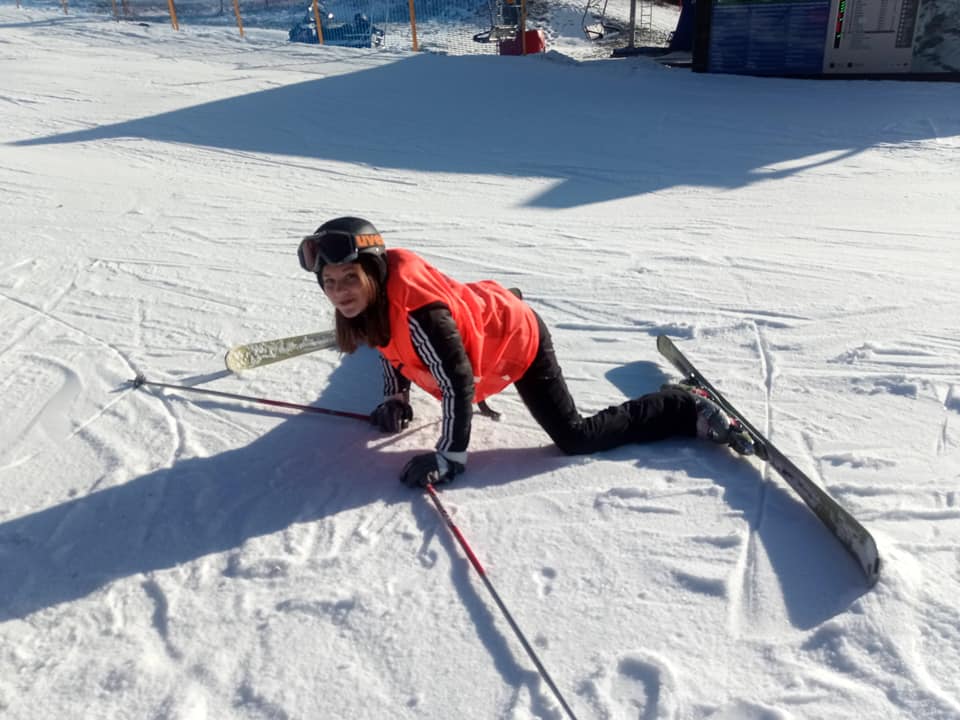 